Задание 23Рассчитать фактическую отгрузку по заданному заказчику за заданный месяц.Отгрузка изделий заказчику _____________ за ___________ месяц1. По документам «Товарно-транспортная накладная» получить общее количество и стоимость каждого изделия, запланированного к отгрузке, по заданному заказчику за заданный месяц. 2. Получить в отчёте суммы отгрузки по каждому договору и общий итог по заказчику в стоимостном выражении.РешениеДля решения поставленной задачи сначала требуется создать таблицы в реляционной базе данных.Отгрузка продукции производится на основании товарно-транспортной накладной (ТТН), сведения из которой помещаются в таблицы ТТН (рис. 1) и СТТН (рис. 2).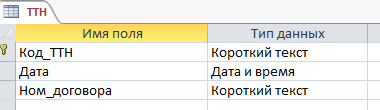 Рисунок 1 – Таблица «ТТН»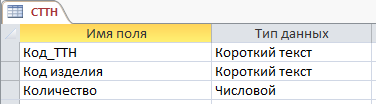 Рисунок 2 – Таблица «СТТН»Информация об изделиях храниться в таблице «Изделия» (рис. 3).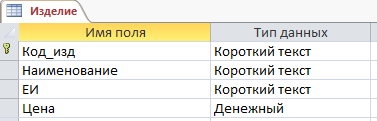 Рисунок 3 – Таблица «Изделие»Единицы измерения в таблицу вносятся с помощью фиксированного списка значений.Каждая ТТН выписывается на основании договора, заключенного с заказчиком. Сведения о договоре хранятся в таблице «Договор» (рис. 4).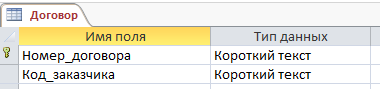 Рисунок 4 – Таблица «Договор»Сведения о заказчиках хранятся в таблице «Заказчик» (рис. 5).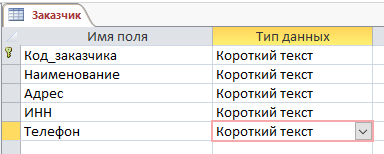 Рисунок 5 – Таблица «Заказчик»Устанавливаем связи между таблицами, создавая схему данных (рис. 6).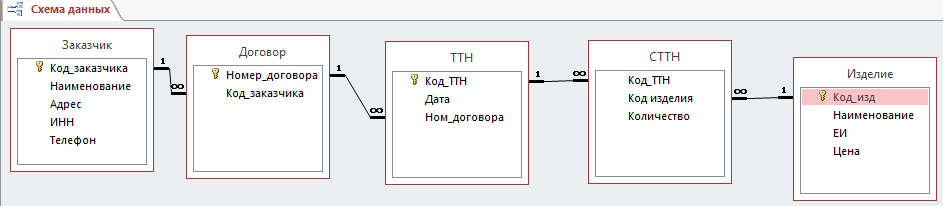 Рисунок 6 – Схем данныхПосле сохранения схемы данных, переходим к заполнению таблиц.Создаем запрос «задание 1» (рис. 7), в рассчитываем общее количество и стоимость каждого изделия, запланированного к отгрузке, по заданному заказчику за заданный месяц.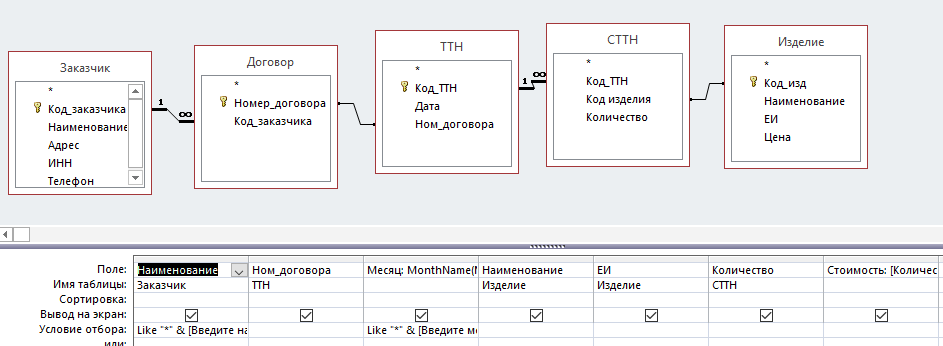 Рисунок 7 – Запрос «Итого по ТТН»Фильтрацию данных по заказчику выполняем с помощью параметра Like "*" & [Введите наименование заказчика] & "*", указанного в поле «Наименование» для таблицы «Заказчик».Для вычисления месяца из указанной даны вводим поле Месяц: MonthName(Month([Дата])), в котором устанавливаем условие отбора Like "*" & [Введите месяц] & "*"Общая стоимость каждого изделия вычисляется с помощью поля Стоимость: [Количество]*[Цена].На основании созданного запроса создаем отчет, в котором будем выполнять расчет итоговых значений по каждому договору в отдельности, а также вычислим общую стоимость отгруженных товаров для конкретного заказчика в конкретном месяце (рис. 8).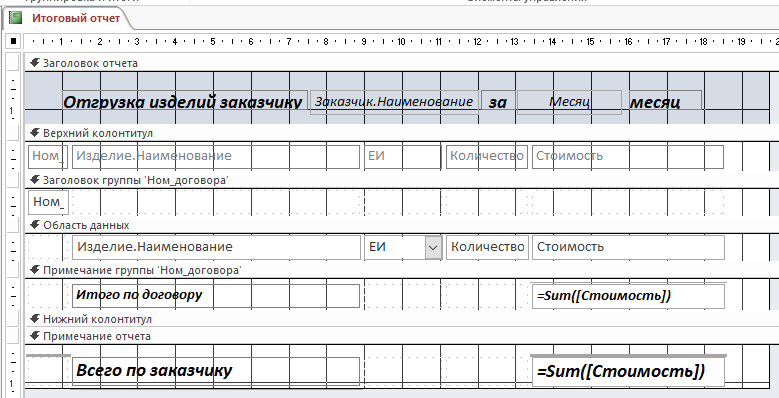 Рисунок 8 – Отчет в режиме конструктора Данный отчет создается на основании запроса «Задание 1», в котором сначала выполняется группировка по полю «Номер договора», а затем расчет итоговой суммы по договору выполняем с помощью операции «Итоги».В примечание отчета добавляется поле, суммирующее данные по каждому договору.После выполнения всех расчетов и форматирования внешнего вида отчета, для его выполнения необходимо переключиться в режим отчета. На вопрос программы вводим код интересующего заказчика (рис. 9).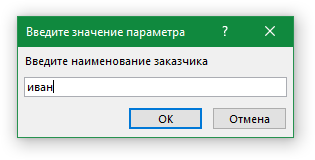 Рисунок 9 – Ввод наименование заказчикаДалее требуется ввести искомый месяц (рис. 10).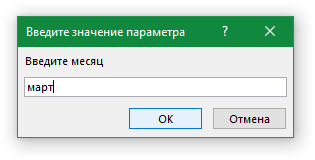 Рисунок 10 – Ввод месяцаВ результате загружается отчет, показывающий фактическую отгрузку по заданному заказчику за заданный месяц. (рис. 11).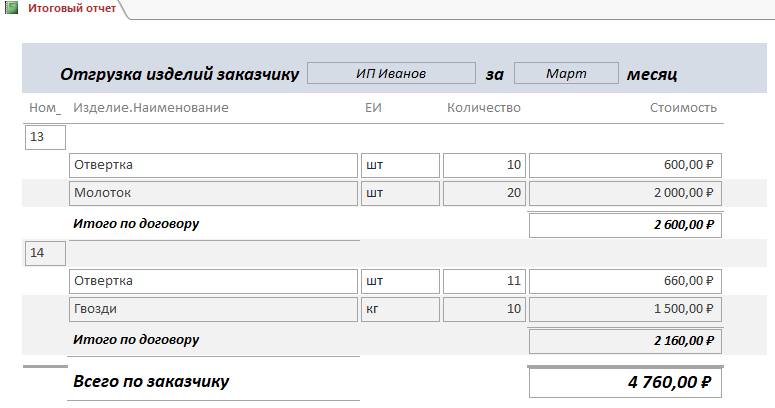 Рисунок 11 – Итоговый отчетВ строке «Всего по заказчику» выполнены итоговые расчеты для выбранного заказчика.Номер договораНаименование изделияЕд. измер.Фактич. ОтгрузкаФактич. ОтгрузкаНомер договораНаименование изделияЕд. измер.Кол-воСумма (руб.)……………Итого по договору?……………Итого по договору?Всего по заказчику?